WINDOWS 10 安裝mocc 6 office 2010 及輸入法打字軟體使用解決方案需先安裝完成MOCC 程式後，在進行設定完成該設定後，程式即可正常執行一按下開始功能鍵時，輸入UAC  （變更使用者帳戶控制設定）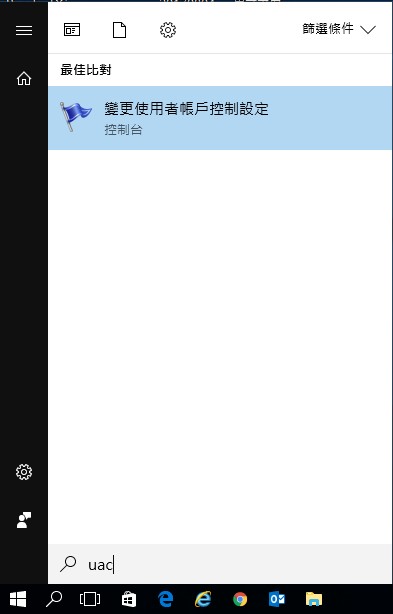 二選擇電腦變更的通知時機改為不要通知。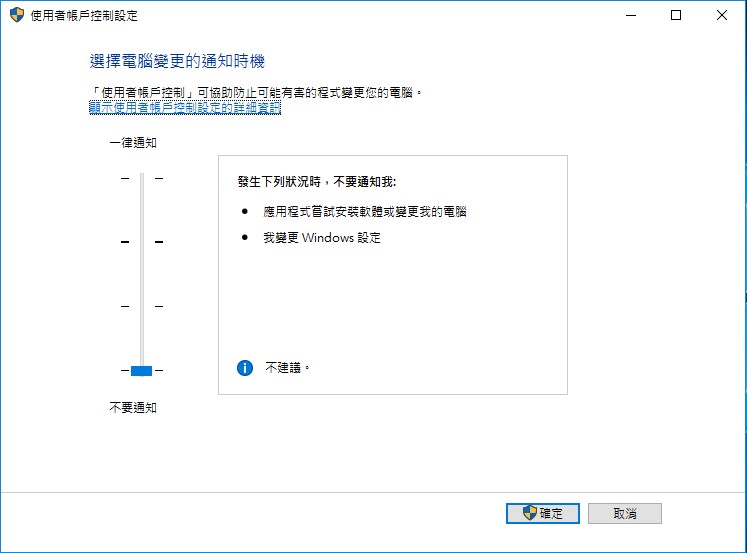 三到本機磁碟(C) 下 Program files(X86)下的CCEA資料夾，點選右鍵32位元(資料夾是Program Files)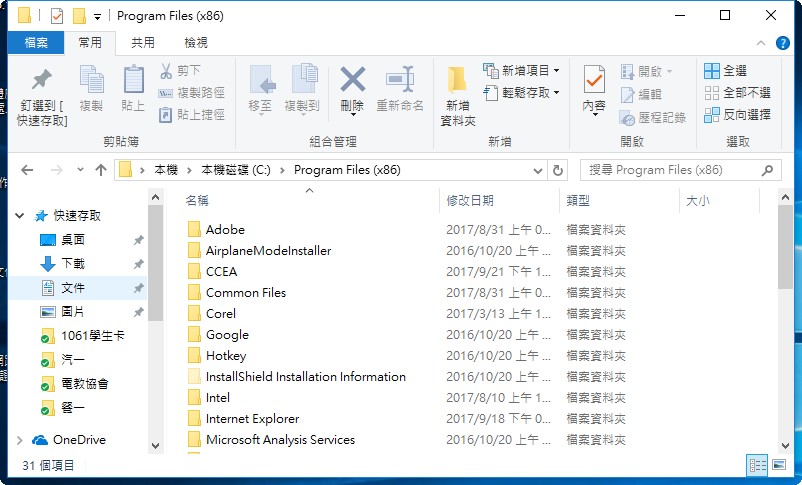 四設定該資料夾的使用權限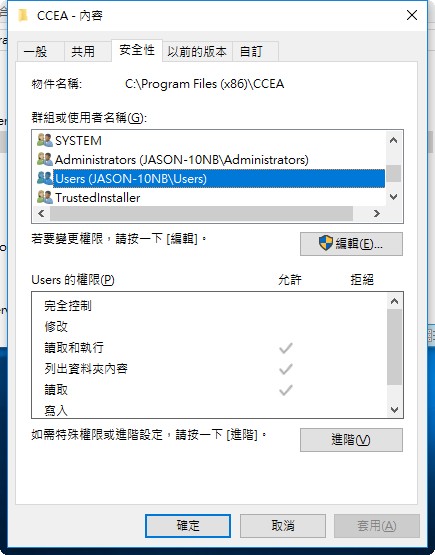 五將users帳號設定成完全控制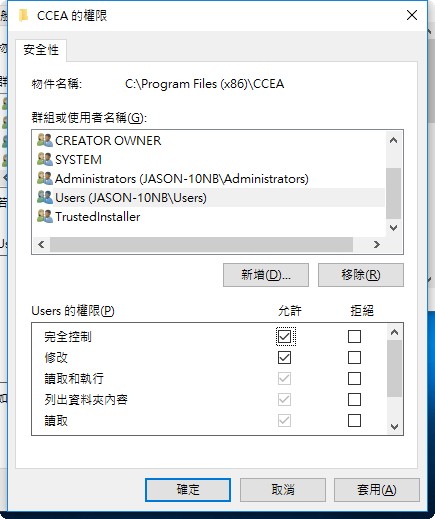 